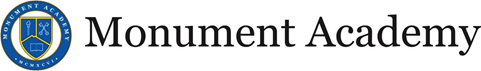 School Accountability Advisory Committee(SAAC)Meeting MinutesMonday, November 13, 20231:00 pm, MA East Conference RoomParticipants: David Kennington, Collin Vinchattle, Lindsay Clinton, Char Sellers, Jilinda Dygert, Pam Garcia, Emily Davis	Meeting open to members of the public. One member of the public in attendance.	Call to Order and Roll Call – 1:01PM – Char SellersExcused absences:  Kurt Wolfe, Tinna Warthan, Sheri ParksApproval of Agenda – AcceptedMotioned by Jilinda. Seconded by EmilyApproval of 10/23/23 Meeting Minutes  AcceptedMotioned by Char, Seconded by JilindaPrincipals’ UpdatesMiddle School Mr. Vinchattle advised the committee of the Dashboard presentation to the last MA Board meeting.  The focus of the MS is on academic growth, attendance, and behavior.  The goal for attendance is 95%. The MS is currently just under 94%.  He believes the increase in attendance compared to last year is due to being intentional about calling and notifying families once a certain threshold was hit.  The MS had 18 behavioral referrals, which is at 4.5%.  Now that this information is being tracked, Mr. Vinchattle believes they will be able to show trends showing academic growth with increased attendance.   Mr. McKenzie and Mr. Tremaine have started a leadership club for students.  Those students gave a presentation to Mr. Vinchattle and Mrs. Duca on how they plan to help tutor, answer questions, and just be a friendly face for 6th/7th graders.  PTO Craft Fair is moving to East Campus.Winter NWEA tests will be in December and information from those tests will be available in January to review.High SchoolMr. Kennington advised the committee of his Dashboard presentation to the Board.  HS academic achievement is superb based on SAT testing.  The maximum score possible is 18 and the HS is at 17.5.  They are looking to measure the student’s academic growth through a different lens than using the SAT scoring system.  They are focusing on college readiness.  The HS does have room to grow and would like to exceed the state standards of the 500 benchmark. Mr. Kennington has met with the HS Leadership Team to look at data and determine what the student’s weaknesses are and how to strengthen those weaknesses.  Attendance has been a challenge for the HS.  Retention of the HS students is strongly emphasized. The Student Advisory Group is working on how to keep the students we currently have.  Students from the HS will discuss the positivity of attending MA HS during The Taco ‘Bout High School Night will be held November 14, 2023.  Bringing events to the East campus will also bring a sense of excitement to younger students to continue to be students at MA through HS. The HS is addressing the need for sports.  They continue to seek ways to have a sports facility for the HS. A meeting will be held with the goal of receiving CHSAA membership for MA HS.  Mr. Svendsen and Mr. Kennington have been meeting with an advisor to become CHSAA members for over nine months.  MA HS is now offering girls’ basketball for the first time.  15 students have registered for try-outs.Graduation – The HS will have a ring ceremony this Friday.  Jostens donated class rings for all seniors.  Seniors will also be painting their parking spaces when the weather allows. Seniors will also have a walk-through where all the students will be in the hallways cheering on the future graduates. Board Update – Mrs. ClintonThe Resolution from June covers parental rights.  The Board is asking the community to read and provide their input directly to Ms. McClellan. A second read will be held December 14th, and it will either be edited again or voted upon.   Draft calendars for next year are being completed.  The Board is trying to get approval earlier to get the calendar out earlier. Hopefully this will help with the school attendance initiatives.  Fundraising – MA has a $1.3 million budget deficit.  There will be an amended budget to vote on.  Giving Tuesday, The Lynx Fund, and the Gala are all the major fundraisers coming up and will hopefully provide us with a better financial outlook.Mrs. Clinton covered the response from the Board concerning the question of whether SAAC committee members should attend other committee meetings.  The Board feels that specific information can be conveyed to the SAAC committee when requested by having a committee member attend a SAAC meeting or provide the information to a SAAC member.  The Bylaws of the SAAC committee may need to be reviewed to ensure multiple committees have redundant goals and are completing redundant tasks.  Mr. Clinton will review other school’s SAAC bylaws. PCACMrs. Dygert advised the committee of the PCAC’s desire to re-ignite the grant program for teachers.  Three grants will be distributed for teachers who are teaching outside the box.  There will be two larger and one smaller grant available for either next semester or the fall semester. PCAC also discussed how to bring community businesses into the MA community, as well as how we prepare our students to be sent out to the business community after graduation. A presentation was given by D38 discussing The Portrait of a Graduate.  MA has the Capstone program which is similar in nature to “The Portrait of a Graduate.Mid-Year Survey ApprovedMrs. Sellers provided new questions to include in the mid-year survey sent out to MA parents and guardians. It is hopeful we get more volunteers and the hours logged by those volunteers. Motioned by Char, seconded by Lindsay, Committee approved unanimouslyMeeting adjourned at 2:15PM